КОНТРАКТ № _________про військову підготовку громадянина (прізвище та ініціали)на кафедрі військової підготовки Сумського державного університету  (повна назва ВВНЗ, ВНП ЗВО)за програмою підготовки офіцера запасу за рахунок коштів фізичних осіб м. Суми						                                                 “____”___________20___ рокуСумський державний університет (далі –Заклад) в особі ректора КАРПУШІ Василь Даниловича, який діє на підставі Статуту Закладу, з одного боку, та ________________________________________________________________________                                                                                                                                                                 (прізвище, ім’я та по батькові)(далі – Громадянин), з другого боку, уклали цей контракт про таке:1. ПРЕДМЕТ КОНТРАКТУПредметом контракту є освітня діяльність Закладу у галузі вищої освіти, пов’язана з військовою підготовкою Громадянина за програмою підготовки офіцера запасу на кафедрі військової підготовки СумДУ (далі КВПСумДУ) за військово-обліковою спеціальністю Бойове застосування з’єднань, військових частин і підрозділів_______________________________________________________________________________________2. ПРАВА ТА ОБОВ’ЯЗКИ СТОРІН2.1. Заклад зобов’язується:2.1.1. За результатами конкурсного відбору та медичного огляду Громадянина забезпечити його навчання на КВПСумДУ за програмою підготовки офіцера запасу протягом 2 (двох) навчальних років.2.1.2. Проводити підготовку Громадянина згідно із затвердженою програмою підготовки офіцера запасу за зазначеною військово-обліковою спеціальністю.2.1.3. Надати Громадянину право користуватися навчальним комплексом КВПСумДУ, його матеріально-технічною базою та навчально-методичною літературою.2.1.4. Після закінчення Громадянином навчання за програмою підготовки офіцера запасу на КВПСумДУ і здобуття вищої освіти за освітньо-кваліфікаційним рівнем не нижче бакалавра, організувати проведення його атестації на присвоєння військового звання “молодший лейтенант запасу”.2.1.5. Виконувати умови цього контракту.2.2. Громадянин зобов’язується:2.2.1. Сумлінно вивчати військову справу, наполегливо оволодівати командирськими, методичними та практичними навичками за встановленою військово-обліковою спеціальністю.2.2.2. Постійно відвідувати всі види занять з військової підготовки, у встановлені терміни складати заліки та екзамени, передбачені програмою військової підготовки, брати участь у заходах, що проводяться на КВПСумДУ.2.2.3. Дотримуватися на заняттях з військової підготовки вимог військових Статутів Збройних Сил України.2.2.4. Прибувати на заняття в встановленій військовій формі одягу з дотримуванням правил її носіння, мати акуратну зачіску.2.2.5. Зберігати військове майно, озброєння, військову техніку, навчальне обладнання, дотримуватися заходів безпеки під час проведення занять з використанням озброєння та військової техніки.2.2.6. Забезпечувати захист інформації, що становить державну таємницю.2.2.7. Не пізніше 10 банківських днів до початку відповідного місяця (семестру, року) навчання з військової підготовки (для першого місяця (семестру, року) – не пізніше 10 днів після укладання контракту) вносити плату за послуги, пов’язані з військовою підготовкою, згідно із затвердженим розрахунком вартості підготовки одного громадянина за програмою підготовки офіцера запасу (для громадян, які проходять військову підготовку за кошти фізичних осіб);2.2.8. До закінчення повного курсу навчання на кафедрі військової підготовки отримати посвідчення водія на право керування автотранспортом (категорії "В" або "С"  ).2.2.9. Укласти договір страхування особистого життя та здоров’я від нещасних випадків або травматизму на період навчання на кафедрі військової підготовки відповідно до законодавства.2.2.10. Виконувати умови цього контракту.2.3. Заклад має право:2.3.1. Установлювати плату за послуги, пов’язані з навчанням Громадянина за програмою підготовки офіцера запасу, згідно із затвердженим розрахунком вартості підготовки одного громадянина за програмою підготовки офіцера запасу.2.3.2. В односторонньому порядку відраховувати Громадянина з числа тих, хто проходить військову підготовку на КВПСумДУ, за невиконання навчального плану або відсутність без поважної причини на заняттях з військової підготовки (понад 20 відсотків загальної кількості годин навчальних занять, що заплановані в семестрі), за власним бажанням, за ухилення без поважної причини від навчального збору, у разі відрахування з закладу вищої освіти, за порушення дисципліни (невиконання правил внутрішнього розпорядку КВПСумДУ) та/або громадського порядку, порушення умов контракту, пов’язане з несплатою або несвоєчасною сплатою коштів за навчання, за станом здоров’я (непридатність або обмежена придатність до військової служби – за висновками військово-лікарської комісії), порушення правил військового обліку, (в тому числі особи, які не перебувають на військовому обліку призовників, військовозобов’язаних), в інших випадках, передбачених чинним законодавством.2.4. Громадянин має право:2.4.1. Користуватися навчальним комплексом КВПСумДУ, його матеріально-технічною базою та навчально-методичною літературою.2.4.2. Поновити навчання на КВПСумДУ наступного року в разі надання здобувачу вищої освіти академічної відпустки.3. ПОРЯДОК РОЗРАХУНКІВ3.1. Загальна вартість підготовки Громадянина становить 28500 грн., згідно із затвердженим розрахунком вартості підготовки одного громадянина за програмою підготовки офіцера запасу, складеним Закладом і погодженим з Міністерством оборони України. Корегування вартості підготовки Громадянина здійснюється Закладом з урахуванням офіційно визначеного рівня інфляції за попередній календарний рік. До вартості навчання не входить вартість обмундирування, проїзд до місця розташування КВПСумДУ на навчальні заняття та навчальний збір, харчування та проживання під час проведення занять в навчальних семестрах. Витрати на проживання та харчування під час проведення навчального збору покладається на Міністерство оборони України.3.2. Оплата послуг за навчання проводиться Громадянином повністю одноразово або частками (по семестрах, щорічно) шляхом сплати коштів на реєстраційний рахунок Закладу у територіальному органі Казначейства України в національній валюті України з розрахунку:Послуги за перерахування коштів оплачуються Громадянином. 	3.3. У разі виникнення заборгованості з оплати за навчання Громадянин сплачує пеню відповідно до діючого законодавства, а при несплаті за навчання протягом 30 календарних днів, він відраховується з КВПСумДУ за порушення умов контракту.3.4. У разі відрахування Громадянина з числа тих, хто навчається за програмою підготовки офіцерів запасу, унаслідок причин, що вказані в пункті 2.3.2 контракту, чи в разі небажання продовжувати навчання, кошти, отримані за військову підготовку Громадянина, йому не повертаються.4. СТРОК ДІЇ КОНТРАКТУ4.1. Цей контракт складається у двох примірниках (по одному для кожної зі сторін), що мають однакову юридичну силу, і набирає чинності з моменту його підписання обома сторонами.4.2. Про продовження або розірвання контракту одна зі сторін повідомляє іншу не пізніше ніж за місяць до здійснення своїх намірів.4.3. Контракт діє до «31» серпня  2025 року.5. ІНШІ УМОВИ5.1. Одностороння відмова від виконання окремих положень і умов контракту не допускається, за винятком випадків, передбачених чинним законодавством України.5.2. Зміни та доповнення до контракту дійсні тільки в тому випадку, якщо вони письмово погоджені обома сторонами.5.3. Спірні питання між сторонами, вирішуються у порядку, передбаченому чинним законодавством України.5.4. Сторони звільняються від відповідальності за невиконання або неналежне виконання своїх зобов’язань за контрактом, якщо таке сталося внаслідок дій обставин нездоланної сили (форс-мажор), що виникли під час дії цього контракту. 6. МІСЦЕЗНАХОДЖЕННЯ СТОРІН.Погоджено: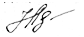 Кафедра військової підготовки: завідувач кафедри _________________ Микола ЛЯПАВідділ контрактного навчання:  завідувач відділу ________________ Людмила ДЖАРІШНЕЛОВАНавчальний рікВартість навчання занавчальний семестр (грн.)Вартість навчання занавчальний рік (грн.)Вартість за весь період навчання (грн.)2023-2024712514250285002024-202571251425028500Заклад: Сумський державний університетГромадянин: ______________________________________ Адреса:Адреса проживання: _________________________________ . Суми, вул. Римського-Корсакова, 2___________________________________________________ Код ЄДРПОУ 05408289р/р UA 978201720313291001201005677  в ДКСУ м. КиївМФО 820172Паспорт (серія, номер) _______________________________  виданий (ким, коли) ____________________________________________________________________________________тел.дом.______________тел.моб. ___________________Ректор _________________ Василь КАРПУША___________________       _____________________________                    ( підпис)                                                            (ініціали, прізвище)«____» __________________ 20___ р.«____» __________________ 20___ р.